Application for the Head of the department of E.E.Current Affiliation  : Academic TrainingTitle of final degree thesis : Awards Career informationOther information :Does not return any documents submitted, if the details contained is not true, the appointment will be canceled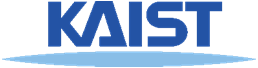 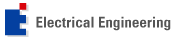 Department of Electrical EngineeringKAIST, 335 Gwahangno(373-1 Guseong-dong)Yuseong-gu, Daejeon 305-701, Republic of KoreaFax:+82-42-350-3410, Tel:+82-42-350-3402~6Photo(3.5cm x 4.5cm)최근 6개월 이내Name  ofapplicantKoreanPhoto(3.5cm x 4.5cm)최근 6개월 이내Name  ofapplicantEnglishPhoto(3.5cm x 4.5cm)최근 6개월 이내PersonalinformationDate of BirthPhoto(3.5cm x 4.5cm)최근 6개월 이내PersonalinformationHome PhonePhoto(3.5cm x 4.5cm)최근 6개월 이내PersonalinformationBusiness PhonePhoto(3.5cm x 4.5cm)최근 6개월 이내PersonalinformationE-mail addressStudy periodsName of college and univ.majorsDegree~~~~datetitleAwarding organizationPositionresponsibilitiesperiodDate of application :Name :Signature : 